Slávnostné uvedenie projektuPri príležitosti slávnostného otvorenia cezhraničného projektu :  „Kooperácie v oblasti vzdelávania v pohraničnom regióne SK-AT“(BIG SK-AT), spolufinancovaného z Programu Interreg V-A Slovenská republika-Rakúsko  a Európskeho fondu regionálneho rozvoja (EFRR) sa konalo 25. októbra 2017 v Technopole v Bratislave úvodné štartovacie podujatie organizované našou Mestskou časťou Bratislava-Nové Mesto. Našu mestskú časť reprezentoval pán vicestarosta Ing. Stanislav Winkler. 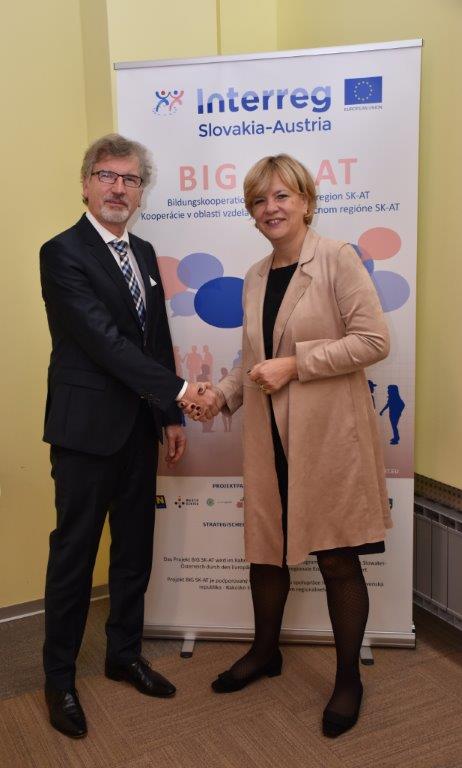 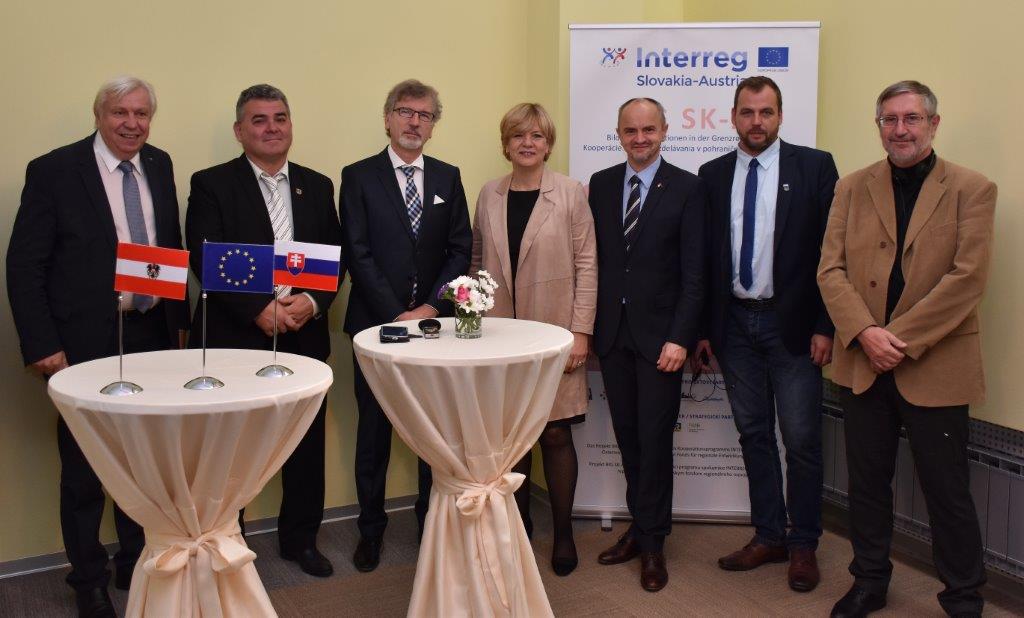 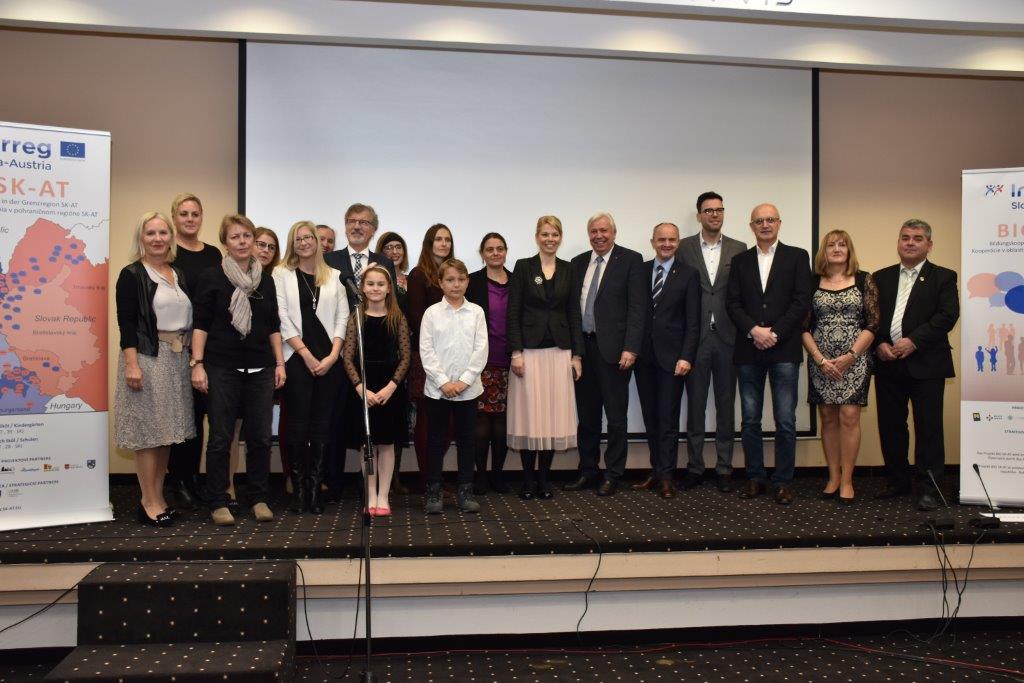 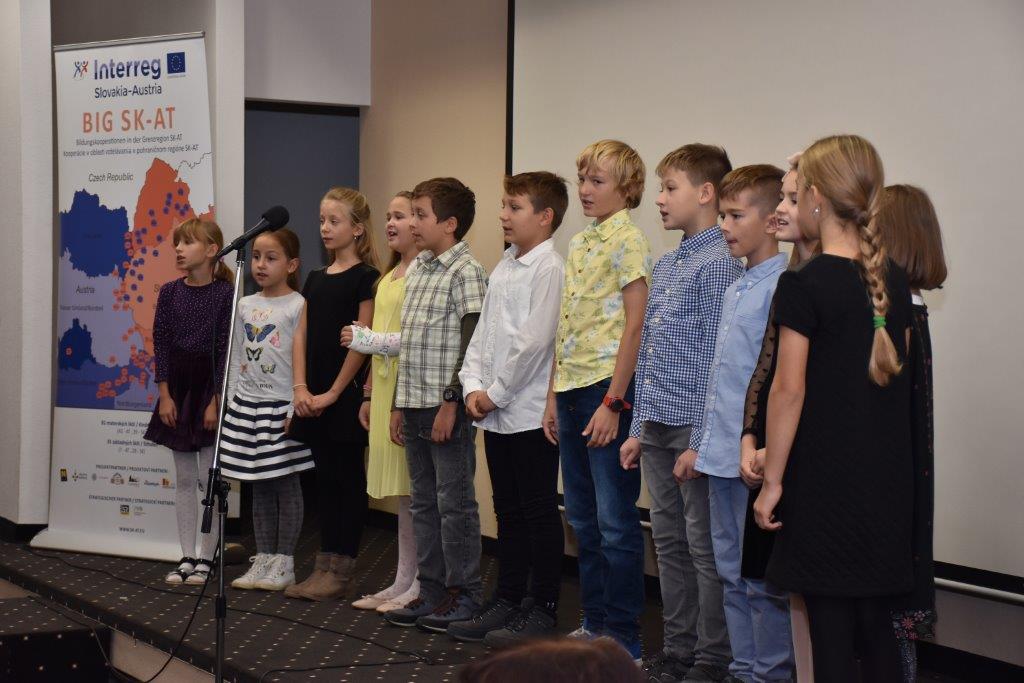 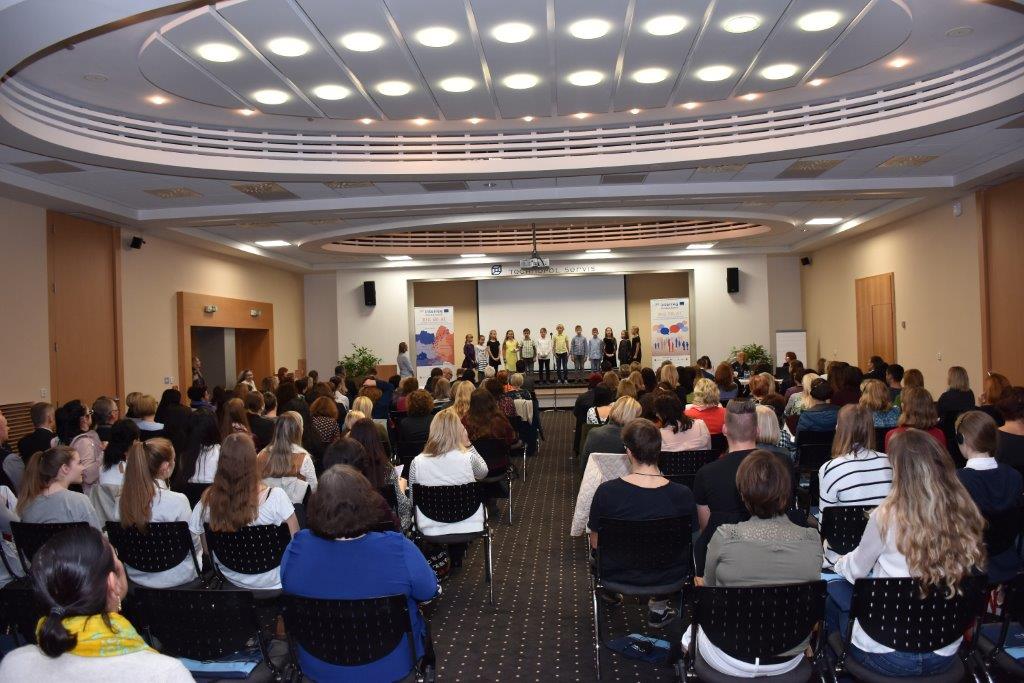 